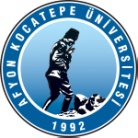 AFYON KOCATEPE ÜNİVERSİTESİŞUHUT MESLEK YÜKSEKOKULU MÜDÜRLÜĞÜ’NE……………………………………………………..  gerekçesiyle ……………………… dersinin Arasınav/Mazeret/Final/Bütünleme sınav sonuçlarını belirtilen sürede öğrenci işleri otomasyon sistemi üzerinden ilan edemedim. Sınav sonuçlarını ilan edebilmem için sistemin açılmasını talep ediyorum.Gereğinin yapılmasını arz ederim. 							... / ... / 20.             Onaylayan	             Dersin Öğretim Elemanı          Adı Soyadı :	          ……………………  Bölüm Başkanı	             Ünvanı, Adı ve Soyadı            İmza           :	             İmza	                